УДК 330.35И.И. ИвановБайкальский государственный университет, 
г. Иркутск, Российская ФедерацияО содержании понятия «информация» 
и природе информационного взаимодействияАннотация. В статье рассматриваются эволюция подходов к понятию информации, критерии и ключевые виды классификации, количественные теории информации, а также идеи энтропии, лежащие в их основе. Обобщаются имеющиеся знания о природе информации и информационного взаимодействия и обосновывается необходимость трактовки данного термина не столько с общенаучных позиций, сколько с точки зрения стратегически важного ресурса, который принципиально отличается от других факторов производства своей доступностью, значимостью и эффективностью. Предлагается разграничение терминов «информация» и «информационный ресурс».Ключевые слова. Информация; теории информации; информационное взаимодействие; виды и свойства информации; информационный ресурс.Текст статьи. Текст статьи. Текст статьи. Текст статьи. Текст статьи. Текст статьи. Текст статьи. Текст статьи. Текст статьи. Текст статьи. Текст статьи. Текст статьи. Текст статьи. Текст статьи. Текст статьи. Текст статьи. Текст статьи. Текст статьи. Текст статьи. Текст статьи. Текст статьи. Текст статьи. Текст статьи. Текст статьи [1].Текст статьи. Текст статьи. Текст статьи. Текст статьи (рисунок 1).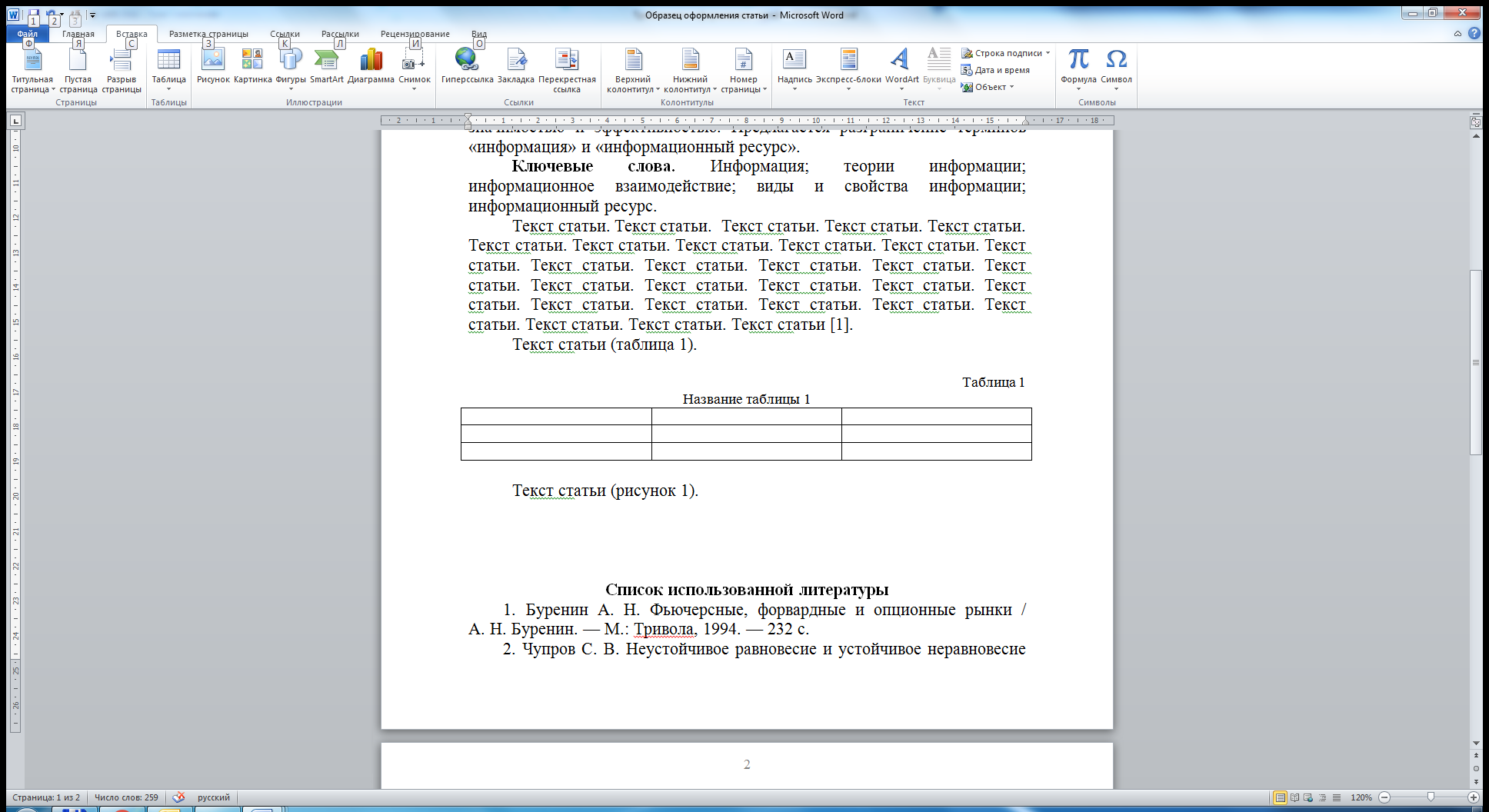 Рисунок 1. Название рисункаТекст статьи. Текст статьи. Текст статьи. Текст статьи. Текст статьи. Текст статьи. Текст статьи. Текст статьи. Текст статьи. Текст статьи (таблица 1).Таблица 1Название таблицыСписок использованной литературы1. Буренин А. Н. Фьючерсные, форвардные и опционные рынки / А. Н. Буренин. — М.: Тривола, 1994. — 232 с.2. Чупров С. В. Неустойчивое равновесие и устойчивое неравновесие экономической системы. От воззрений Н.Д. Кондратьева к современной парадигме / С. В. Чупров // Экономическая наука современной России. — 2006. — № 3 (34). — С. 112–120.…Информация об автореИванов Иван Иванович – кандидат экономических наук, доцент, докторант, кафедра мировой экономики и международного бизнеса, Байкальский государственный университет, 664003, г. Иркутск, ул. Ленина, 11, e-mail: ivanov@mail.ru.